RPO xyGemeinde xyErläuterungsbericht (interner Bericht) über die Revision der Jahresrechnung ….Prüfungsdurchführung und Gesamteindruck(Angaben zur Dauer und zum Zeitraum der Prüfungen, Kurzzusammenfassung über die durchgeführten Prüfungshandlungen, insbesondere Nennung der durchgeführten Schwerpunktprüfungen, besondere Prüfaufträge, usw.).Zusammenfassendes Prüfungsresultat(Kurze Zusammenfassung der Schlussfolgerungen aus der durchgeführten Prüfung. Hinweis auf Antrag des Rechnungsprüfungsorgans und das Prüfurteil)Prüfungsgebiete und Ergebnisse im Detail(Feststellungen, Schlussfolgerungen, Empfehlungen)Schlussbemerkungen (Allgemeine Bemerkungen zu nötigen Massnahmen, zum weiteren Vorgehen, zur Qualität der Buchführung und Belegablage, Hinweise zu erfolgten Besprechungen (Schlussbesprechung) und Teilnehmern, usw. Dank an die Verwaltung und die weiteren in die Prüfung involvierten Personen).Ort und DatumVisum RPO (alle Mitglieder)Verteiler:- Exekutive (Gemeindebehörde, Schulbehörde, etc.)- geprüfte Stellen- RPO (RPK, GPK, etc.)Berichtsbeilage: Pendenzenliste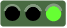 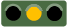 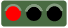 SachgebietSachverhalt und FeststellungAnmerkung und EmpfehlungAntwort der GemeindePrioritätPendenzen aus dem Vorjahr / den VorjahrenPendenzen aus dem Vorjahr / den VorjahrenPendenzen aus dem Vorjahr / den VorjahrenPendenzen aus dem Vorjahr / den VorjahrenPendenzen aus dem Vorjahr / den VorjahrenPendenzen aus der Schlussrevision der Jahresrechnung (Jahr)Pendenzen aus der Schlussrevision der Jahresrechnung (Jahr)Pendenzen aus der Schlussrevision der Jahresrechnung (Jahr)Pendenzen aus der Schlussrevision der Jahresrechnung (Jahr)Pendenzen aus der Schlussrevision der Jahresrechnung (Jahr)Tiefe Priorität bzw. nur Information -
Kein unmittelbarer HandlungsbedarfMittlere Priorität bzw.
bei Gelegenheit zu behandelnHohe Priorität bzw.
Sachverhalt möglichst bald anzugehen